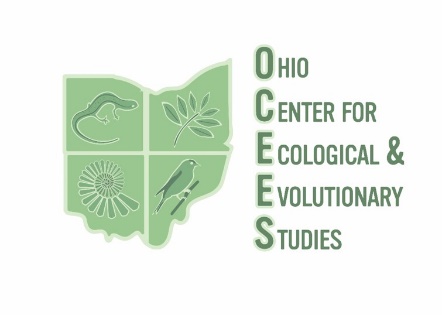 Ohio Center for Ecology and Evolutionary Studies (OCEES)GRADUATE RESEARCH FELLOWSHIP PROGRAM2020-2021 Academic year Fellowships (Due January 31st)GoalsOne of the primary goals of OCEES is to support graduate students in ecological and evolutionary research at Ohio University. The Graduate Research Fellowship Program (GRFP) provides competitively awarded stipends to graduate students who are enrolled in masters or doctoral programs and are mentored by OCEES faculty members. The fellowship provides opportunities to complete field, museum, or intensive laboratory research; providing time for writing theses, dissertations or publications is not the goal of this fellowship. Only students of active OCEES faculty members are eligible for consideration. Active OCEES members are those routing their grants through the center (listed under Ohio Center for Ecology and Evolutionary Studies in LEO).FundingThe OCEES Fellowship program provides a graduate stipend at the level of the degree sought within the student’s home department. The tuition waiver must be provided through the home department. The number of fellowships awarded will depend on the availability of funds; currently ~2 fellowships are awarded each academic year. Summer semesters are not funded.EligibilityPrevious OCEES Fellows may apply for an additional semester of support, but competitive proposals of first-time applicants are prioritized.Applicants must:be mentored by an OCEES faculty member and have a research focus in ecology and evolution.have an approved thesis or dissertation research proposal filed in their departmental degree program before the end of the spring semester during the year they apply. Fellows may not hold another research or teaching assistant (stipend) during the fellowship.ResponsibilitiesOCEES Fellows:will be required to present a seminar on their work during the Spring Semester as part of the Undergraduate Research Immersion Program and present at the annual OU Research Expo. may be called upon for some service activities related to OCEES functions.must submit one page biographical sketch for the OCEES web page and a one-page report of research accomplishments after the completions of the fellowshipmust acknowledge support of the OCEES Fellowship in all communications and publicationCriteria for SelectionApplicants will be reviewed according to the following criteria: Merits of the proposed project and meeting OCEES goalsEvidence of success of their proposed research (publications and presentations)Progress of timely completion of degree requirementsJustification of the need for the release from teaching  Assessment of the advisor’s letter of recommendationApplication process: Applications should be submitted to Willem Roosenburg, OCEES Director via email:1 PDF file (named YOURLASTNAME_OCEES_FELLOWSHIP) including:                1) the application form (next page), and 2) your Curriculum Vitae appended to your application.1 letter of recommendation sent from the student’s faculty advisor (an active OCEES member) sent via email directly to the director. The letter should address 1) the student’s degree progress in relation to eligibility for the award, and 2) how release from teaching will enhance the student’s research and degree. Because most MS students will not have defended their proposal at the time of application, MS advisors should briefly address whether the student’s project and research plan will be approved before the end of Spring 2021 semester.  
Deadline:  Due January 31st  Contact: Willem M. Roosenburg – (roosenbu@ohio.edu) Department of Biological Sciences, Ohio University247 Life Sciences Buildingroosenbu@ohio.eduAPPLICATIONOCEES GRADUATE RESEARCH FELLOWSHIP PROGRAMOhio Center for Ecology and Evolutionary StudiesApplicant’s Name:					email address:Phone:Department:Degree program (MS, PhD):					Thesis or Dissertation Advisor:Year entered program:						Years in program:	    	Date approved thesis/ dissertation research proposal filed: Expected degree completion date:Thesis/ Dissertation title: Proposed research fellowship semester (fall or spring):RA (stipend) support and non-teaching terms to date:List research or fellowship funding to date:Keep the following sections (single spaced,11pt, times new roman font) to two pages MAXIMUM, not including Literature cited if needed, which may be included on a subsequent page.  If you have already had an OCEES fellowship please add a section - Justification for a second OCEES Fellowship - after the Literature cited.  These instructions can be deleted to make the space available.  PROPOSED FELLOWSHIP RESEARCHSummary of proposed research project (500 words):Justification for full time research position (exactly what are you going to do and why the full time research fellowship is needed):Benefit to degree completion and timeline: